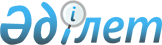 2014 жылғы 29 мамырдағы Еуразиялық экономикалық одақ туралы шартқа сәйкес актілерді және халықаралық шарттарды әзірлеудің жұмыс жоспарының және 2015 жылғы 1 қаңтардағы Беларусь Республикасының Президенті А.Г. Лукашенконың Еуразиялық экономикалық одаққа мүше мемлекеттер басшыларына үндеуінде жазылған Беларусь төрағалығының басымдықтарын іске асыру жөніндегі Еуразиялық экономикалық комиссияның іс-қимылдар жоспарының орындалу барысы туралыЕуразиялық Үкіметаралық Кеңестің 2016 жылғы 13 сәуірдегі № 2 Өкімі
      2014 жылғы 29 мамырдағы Еуразиялық экономикалық одақ туралы шартқа сәйкес актілерді және халықаралық шарттарды әзірлеудің жұмыс жоспарының және 2015 жылғы 1 қаңтардағы Беларусь Республикасының Президенті А.Г.Лукашенконың Еуразиялық экономикалық одаққа мүше мемлекеттер басшыларына үндеуінде жазылған Беларусь төрағалығының басымдықтарын іске асыру жөніндегі Еуразиялық экономикалық комиссияның іс-қимылдар жоспарының орындалу барысы туралы ақпараты назарға алына отырып: 
      1. Еуразиялық экономикалық комиссия: 
      2014 жылғы 29 мамырдағы Еуразиялық экономикалық одақ туралы шартқа сәйкес актілерді және халықаралық шарттарды әзірлеудің жұмыс жоспарының және 2015 жылғы 1 қаңтардағы Беларусь Республикасының Президенті А.Г.Лукашенконың Еуразиялық экономикалық одаққа мүше мемлекеттер басшыларына үндеуінде жазылған Беларусь төрағалығының басымдықтарын іске асыру жөніндегі Еуразиялық экономикалық комиссияның іс-қимылдар жоспары шеңберінде құжаттар  әзірлеу жұмысын жалғастырсын;
      Еуразиялық үкіметаралық кеңестің кезекті отырысында көрсетілген жұмыс жоспары мен іс-қимылдар жоспарының орындалу барысы туралы баяндасын. 
      2. Осы Өкім Еуразиялық экономикалық одақтың "Интернет" ақпараттық-телекоммуникациялық желісіндегі ресми сайтында жарияланған күнінен бастап күшіне енеді.   
      Еуразиялық үкіметаралық кеңес мүшелері:
					© 2012. Қазақстан Республикасы Әділет министрлігінің «Қазақстан Республикасының Заңнама және құқықтық ақпарат институты» ШЖҚ РМК
				
Армения Республикасынан
Беларусь Республикасынан
Қазақстан Республикасынан
Қырғыз Республикасынан
Ресей Федерациясынан